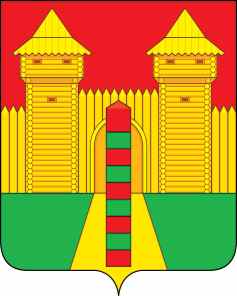 АДМИНИСТРАЦИЯ  МУНИЦИПАЛЬНОГО  ОБРАЗОВАНИЯ «ШУМЯЧСКИЙ   РАЙОН» СМОЛЕНСКОЙ  ОБЛАСТИПОСТАНОВЛЕНИЕот 12.01.2021г.№ 7          пгт. Шумячи          В целях упорядочения условий оплаты труда руководителей муниципальных унитарных предприятий, заместителей руководителей, главных бухгалтеров муниципальных унитарных предприятий муниципального образования «Шумячский район» Смоленской  области и Шумячского  городского  поселения, в соответствии с Трудовым кодексом Российской Федерации, руководствуясь Уставом муниципального образования «Шумячский район» Смоленской  области, Администрация муниципального образования «Шумячский район» Смоленской  области  П О С Т А Н О В Л Я Е Т: 
        1. Утвердить и ввести в действие с 1 января 2021 года прилагаемое положение об условиях оплаты труда руководителей, заместителей руководителей, главных бухгалтеров муниципальных унитарных предприятий муниципального образования «Шумячский район» Смоленской  области и Шумячского  городского  поселения.
        2. Признать утратившим силу постановление  Администрации  муниципального  образования  «Шумячский район»  Смоленской  области  от  30.01.2017г.  № 66 «Об утверждении Положения об условиях оплаты труда руководителей, заместителей руководителей, главных бухгалтеров муниципальных унитарных предприятий муниципального образования «Шумячский район» Смоленской области»                                   (в  редакции  постановлений  от  03.03.2017г. № 199,  от  16.03.2017г.  № 220,                                от  15.03.2019г. № 139,  от  29.11.2019г. № 547,  от 24.12.2019г. № 595).         3. Признать утратившим силу постановлении Администрации  муниципального  образования  «Шумячский район»  Смоленской  области  от  30.01.2017г.  № 67 «Об утверждении Положения об условиях оплаты труда руководителей, заместителей руководителей, главных бухгалтеров муниципальных унитарных предприятий Шумячского городского поселения» (в редакции  постановлений  от  03.03.2017г. № 200,  от  23.03.2017г.  № 245,  от  29.11.2019г.                     № 545,  от 24.12.2019г. № 593).
        4. Сектору организационной деятельности Администрации муниципального  образования  «Шумячский район»  Смоленской  области  (ведущему  специалисту по  вопросам кадрового делопроизводства):- осуществить  в установленном порядке мероприятия по внесению изменений в трудовые договоры с руководителями муниципальных унитарных предприятий с целью их приведения в соответствие с Положением;
          - ознакомить руководителей указанных предприятий с настоящим постановлением под роспись.
         5. Настоящее постановление разместить на официальном сайте Администрации муниципального образования «Шумячский район» Смоленской  области.
       6. Контроль за исполнением настоящего постановления оставляю за собой.Глава муниципального образования«Шумячский район» Смоленской области                                                А.Н. Васильев                                                               Утверждено
                                                                            постановлением           Администрации                                                                            муниципального                образования   «Шумячский  район»          Смоленской                                                           области  от 12.01.2021г.№ 7

Положение об условиях оплаты труда руководителей, заместителей руководителей, главных бухгалтеров муниципальных унитарных предприятий муниципального образования «Шумячский район» Смоленской  области и Шумячского  городского  поселения1. Общие положения
        1.1. Настоящее Положение устанавливает условия оплаты труда руководителей, заместителей руководителей, главных бухгалтеров муниципальных унитарных предприятий муниципального образования «Шумячский район» Смоленской  области и Шумячского  городского  поселения, а также предельный уровень соотношения среднемесячной заработной платы руководителя, заместителей руководителя и главного бухгалтера предприятия.         Положение разработано в соответствии с Трудовым кодексом Российской Федерации, Гражданским кодексом Российской Федерации, Федеральным законом от 14.11.2002 N 161-ФЗ "О государственных и муниципальных унитарных предприятиях",  в целях упорядочения условий оплаты труда руководителей заместителей руководителей, главных бухгалтеров муниципальных унитарных предприятий муниципального образования «Шумячский район» Смоленской  области  и  Шумячского  городского  поселения, в зависимости ее размера от конечных результатов финансово-хозяйственной деятельности предприятия.      1.2. Все денежные выплаты руководителю,  заместителю руководителя, главному бухгалтеру муниципальных унитарных предприятий муниципального образования «Шумячский район» Смоленской  области и Шумячского  городского  поселения производятся за счет средств муниципального унитарного предприятия муниципального образования «Шумячский район» Смоленской  области и  Шумячского  городского  поселения (далее - предприятие) с периодичностью и в сроки, установленные на предприятии.       На руководителя предприятия не распространяются положения локальных нормативных актов предприятия, регулирующих систему оплаты труда и стимулирующих выплат работников предприятия.       Выплаты и доплаты, не предусмотренные настоящим Положением, руководителю предприятия не допускаются.      1.3. Оплата труда руководителя предприятия включает должностной оклад, выплаты компенсационного и стимулирующего характера.      1.4. Размер должностного оклада руководителя предприятия определяется в соответствии с разделом 2 настоящего Положения.      1.5. Выплаты компенсационного характера устанавливаются для руководителя предприятия в порядке и размерах, предусмотренных Трудовым кодексом Российской Федерации и иными нормативными правовыми актами Российской Федерации, содержащими нормы трудового права.       1.6. Выплаты стимулирующего характера для руководителя предприятия устанавливаются в соответствии с разделом 4 настоящего Положения по результатам достижения предприятием показателей экономической эффективности его деятельности, с учетом личного вклада руководителя предприятия в осуществление основных задач и функций, определенных уставом предприятия.       1.7. Должностные оклады заместителей руководителя и главного бухгалтера предприятия устанавливаются в размерах на 10 - 30 процентов ниже должностного оклада руководителя предприятия.2. Порядок определения должностного оклада руководителя предприятия 2.1. Размер должностного оклада руководителя Предприятия определяется Администрацией  муниципального образования «Шумячский район» Смоленской  области (далее – Администрация) исходя из средней  величины среднемесячной заработной платы работников списочного состава за отчетный год Предприятия (за исключением руководителя, заместителя руководителя, главного предприятия) с учетом кратности, в зависимости от сложности труда, масштаба управления, особенностей деятельности, значимости предприятия и устанавливается распоряжением Администрации.  Размер должностного оклада руководителя  Предприятия  рассчитывается по следующей формуле:ДО = Рсзп * Кд/о, где:ДО - должностной оклад руководителя Предприятия;Рсзп - размер среднемесячной заработной платы работников списочного состава Предприятия;Кд/о - коэффициент кратности должностного оклада руководителя заместителя руководителя ,г лавного бухгалтера Предприятия. 2.2. Размер среднемесячной заработной платы (Рсзп) работников списочного состава Предприятия рассчитывается путём деления годового фонда начисленной заработной платы за отчетный год работников списочного состава Предприятия (без учёта руководителя, заместителей руководителя и главного бухгалтера Предприятия) на среднесписочную численность работников Предприятия (без учёта руководителя, заместителей руководителя и главного бухгалтера Предприятия) за календарный год по статистической отчетности Предприятия. 2.3. Коэффициент кратности должностного оклада руководителя, заместителя руководителя, главного бухгалтера Предприятия рассчитывается исходя из списочного состава работников Предприятия на первое число года, в котором заключается трудовой договор и определяется с учётом следующих показателей:           2.4. Должностной оклад руководителя Предприятия устанавливается в фиксированной сумме (в рублях).	2.5. На вновь создаваемых Предприятиях для расчёта размера должностного оклада руководителя Предприятия среднесписочная численность работников принимается по утверждённому штатному расписанию.3.  Порядок установления (пересмотра) должностного оклада руководителю Предприятия	3.1. Для установления (пересмотра) должностного оклада руководителю Предприятия на очередной финансовый год, Предприятие представляет до 20 января текущего года в комиссию по оплате труда руководителей, заместителей руководителей, главных бухгалтеров муниципальных унитарных предприятий, (далее - комиссия), которая  создается   распоряжением Администрации   следующие документы:- штатное расписание Предприятия, действующее на дату заключения трудового договора с руководителем;- информацию о списочной численности работников Предприятия;- информацию о среднемесячной заработной плате работников списочного состава Предприятия (без учёта руководителя, заместителей руководителя и главного бухгалтера Предприятия) за последние 12 календарных месяцев;- информацию о среднесписочной численности работников по состоянию на 1 число года по данным представляемым в органы статистики.3.2. Предоставляемые документы должны быть подписаны руководителем Предприятия либо лицом, его замещающим и главным бухгалтером Предприятия, заверены печатью Предприятия. За достоверность документов, представляемых предприятием в соответствии с настоящим Положением, ответственность несет руководитель предприятия.3.3. Комиссия в 5-тидневный срок рассматривает представленные документы и готовит предложение Главе муниципального образования «Шумячский район» Смоленской области (далее - Глава муниципального образования) на установление должностного оклада руководителю Предприятия в соответствии с разделом 2 настоящего Положения.3.4. Во вновь созданном Предприятии должностной оклад руководителя Предприятия устанавливается в соответствии с подразделом 2.3. настоящего Положения, с применением указанного минимального значения коэффициента кратности должностного оклада руководителя, заместителя и главного бухгалтера  Предприятия применительно к списочному составу. 3.5. Должностной оклад руководителя Предприятия пересматривается в связи с изменением среднемесячной заработной платы работников списочного состава Предприятия. При изменении (ухудшении) экономических показателей, характеризующих работу предприятия, должностной оклад руководителя предприятия может быть уменьшен. Соответствующие изменения и (или) дополнения вносятся  в трудовой договор.3.6. При возложении обязанностей руководителя предприятия на заместителя руководителя или иного работника этого предприятия размер доплаты за исполнение обязанностей устанавливается распоряжением Администрации.                          4. Порядок определения стимулирующих выплат
      4.1. В целях стимулирования и поощрения руководителя предприятия ему выплачивается ежеквартальная премия (далее - премия) за результаты финансово-хозяйственной деятельности предприятия за отчетный квартал за счет средств на оплату труда в размере, не превышающем 50 процентов должностного оклада.   Премия  выплачивается  на  основании письменного  заявления  руководителя  предприятия,  согласованного  с  заместителем  Главы муниципального  образования,  курирующего  соответствующее направление,  и  отчета  о  финансовых  результатах  деятельности  предприятия  за  отчетный  квартал.         4.2. В случае нарушения руководителем предприятия условий трудового договора, действующего законодательства, неисполнения правовых актов Администрации, невыполнения поручений Главы  муниципального  образования, привлечения руководителя предприятия к дисциплинарной ответственности, Главой  муниципального  образования может быть принято решение о невыплате или уменьшении размера премии.       4.3.Руководителю предприятия по его письменному заявлению производится единовременная выплата к отпуску в размере одного должностного оклада. Указанная выплата производится один раз в календарном году. При назначении руководителя предприятия указанная выплата за текущий календарный год производится пропорционально периоду с даты назначения по 31 декабря текущего года. В случае увольнения руководителя предприятия указанная выплата производится при окончательном расчете за фактически отработанное время.5. Заключительные  положения
        5.1. Заключенные ранее трудовые договоры с руководителями Предприятий пересматриваются в порядке, установленном Трудовым кодексом Российской Федерации.        5.2. В случае отказа руководителя Предприятия от продолжения работы на новых условиях оплаты труда, трудовой договор с ним прекращается в соответствии с Трудовым кодексом Российской Федерации.        5.3. Вопросы, не урегулированные настоящим Положением, решаются в порядке, установленном действующим законодательством.Об утверждении Положения об условиях оплаты труда руководителей, заместителей руководителей, главных бухгалтеров муниципальных унитарных предприятий муниципального образования «Шумячский район» Смоленской  области и Шумячского  городского  поселенияСписочная численность работников Предприятия по состоянию на первое число года, чел.Коэффициент кратности должностного оклада руководителя, заместителя и главного бухгалтера Предприятия к величине среднемесячной заработной платы работников списочного состава Предприятия          От  1  -  50от 1 до 3    51-100от 1 до 5  101-500от 1 до 8